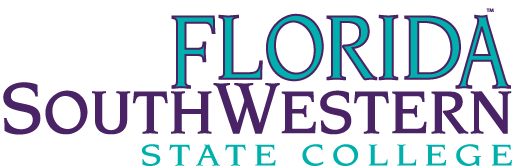 RESPIRATORY CARE PROGRAMSFaculty Planning Meeting Oct 11, 2023, 11:00 AMAgenda/MinutesAttendance:Genny Baballeku, RRT		Program Coordinator Jean Newberry, RRT-NPS, ACCS	Program Director Respiratory Care Heather O’Connell, RRT, CPFT	Faculty Respiratory Care & BS-CPSSpring scheduleSchedule:Mondays  RET 1485  0800-1000  JeanRET 1275C  1030-1230  lecture portion  GennyRET 2295  0830-1150  HeatherRET 2244 1430-1630  Heather (blended and with CVT)TuesdaysRET 2264 0830-1150  JeanRET 2264L  1300-1600  Genny with CAsWednesdaysRET 1007 0830-1150  HeatherThursdaysRET 1275C  Genny, Heather & CAs (sophomores too)  lab portionOpen lab in afternoonThursdays & Fridays RET 2875L  clinic  12 .5 hours   start time dependent on clinic site	ICU, NICUCurrent coursesCourses are going wellGenny getting more comfortable with course / FSW /ClinicFew hiccups in clinicalNCH not welcoming to the students per students’ perspective.  Discussed with NCH director/supervisor.  Was told that students did not show initiative.   Genny discussed with both groups of their perception.  New group to be starting.  Will monitorHave some new clinical associates.   Coverage for all places are completeSoHP updatesHodges closing,   FSW looking to open PTA program on Charlotte campusSchultz funding will not cover board prep courses/tests.  Jean will address with finance to find another sourceSpring semester will have automatic attendance verification/   it will be the same for every course.   More to comeHLC accreditation—timeline to switch from SAACS-COC to HLC is about 18 months.   Jean has been providing necessary information.Please update days off in calendar (send an invite to Jean).  Put info on your door and update automatic email responses. If need a space for a class for a day, other than one scheduled, please contact Bonnie LawlerSTEM dayOctober 28th (Saturday).  Staff attendance is requested.   Students from both classes will be asked to participateRespiratory Care weekOctober 23-27   students planning a table at S building on the 25th.RET 1275C   planningGenny, Heather and Jean discussed how 1275 can be redesigned to include charting/EHRgo more.Grads updatesAll but Anastaisa and Justin are RRTAnastaisa has yet to attempt.  Jean has reached out to her Justin has attempted TMC and has yet to make CRT score.  Jean has reached out and he is going to come in and talk before next attempt